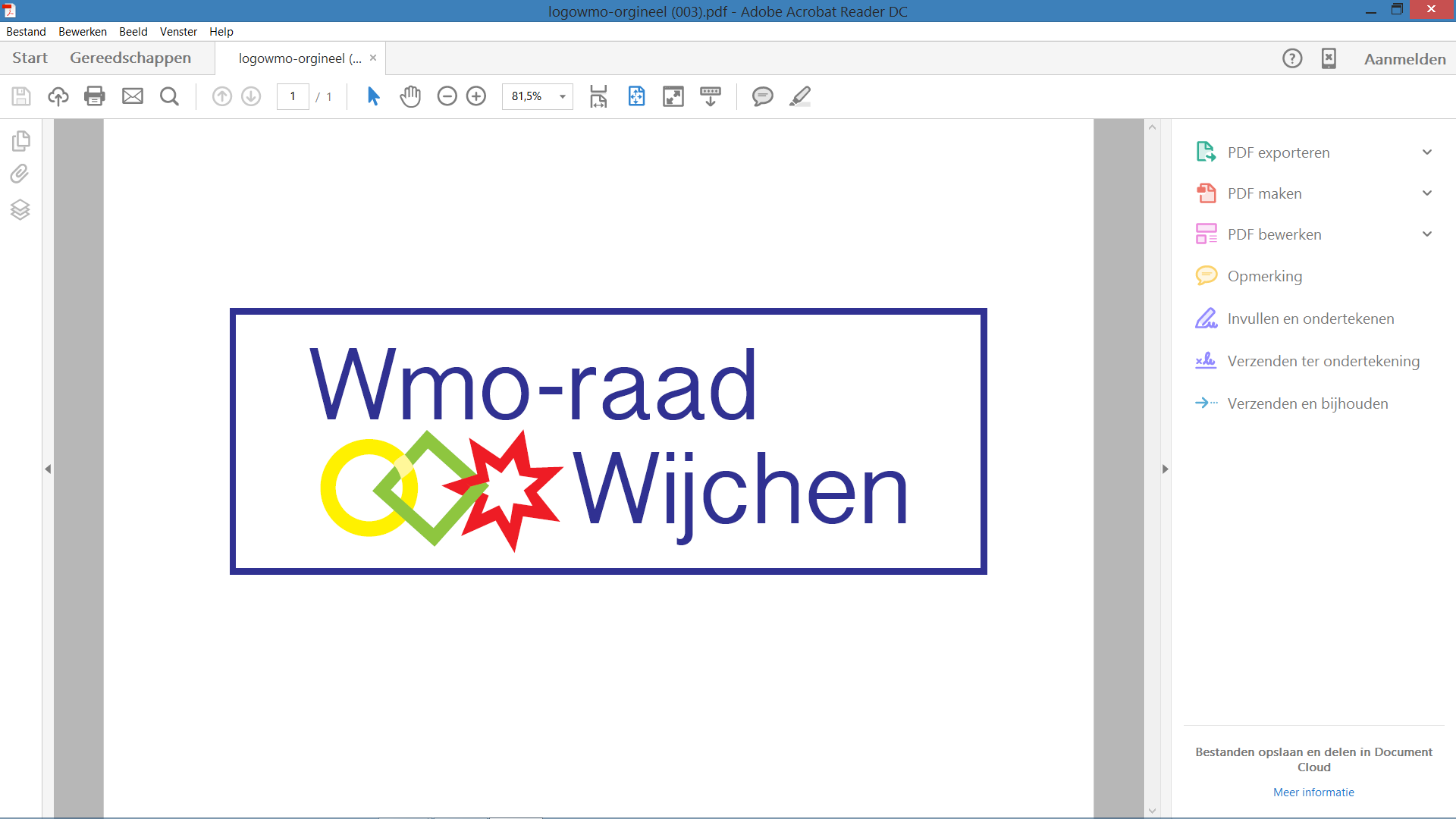 Wijchen 23 febr. 2017Secretariaat:G.J.M. Wesseling6601 PG Wijchen024-6415251g.wesseling@vodafonethuis.nlBetreft:	AGENDA voor de vergadering van de Wmo - raad Wijchen.		d.d. 8 maart in het  Koetshuis K9  15.00 uur – 17.30 uur15.00 u -  15.10 u. Opening en verwelkomen en kennismaken			       met Mevr. Paula Meerveld15.10 u. - 15.15 u. Vaststelling Agenda15.15 u. - 15.20 u. Goedkeuring notulen 11 jan. 201715.25 u. - 15.35 u. Actielijst van 11 jan. 201715.35 u. - 15.45 u. Mededelingen, waarbij info vanuit de 					        aandachtsvelden.15.45 u. - 15.50 u. Verslag Kascontrole15.50 u. - 16.05 u.	De punten van en voor Theo Anema				Bespreking van zijn mail met voorstel.16.05 u. - 16.15 u.  Werkgroep Burgerparticipatie16.15 u. - 16.25 u. Stand van zaken voorbereiding studiedag16.25 u. -16.35 u. Info vanuit de communicatiehoek.			   Aanpassing teksten? Nieuw groepsfoto?			   Aanpassen leden van de WMO raad16.35 u. – 16.45 u. Rondvraag16.45 u – 17.30 u. We ontvangen Wethouder Rob Engels				Rob Engels vragen om een update contractering 2017 en 2018. 		Al of niet verordening voor de Wmo-raad.17.35 u. Sluiting.  12 apr. Agenderen Vraagwijzer/Soc. Wijkteam				   Presentatie Thuiszitters, drop box.